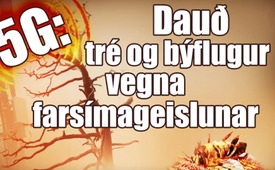 5G: Dauð Tré og býflugur vegna farsímageislunar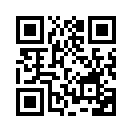 Grillað tré í Gateshead við hliðina á 5G sendimastri. Býflugur falla á jörðina í miðri upptöku – beint milli tveggja 5G sendimastra. Líta brátt öll trén okkar og býflugurnar svona út?Dauð tré og býflugur vegna farsímageislunar

Tugir útsendinga hjá Kla.TV sýna: Jafnvel áður en 5G kom til sögunnar deyja trén okkar vegna farsímageislunar. Sunrise sendir falsfréttir til hinna 3 milljóna viðskiptavina sinna og segja: „Þegar 5G tæknin hefur náð fullum blóma verður hún að verndandi krafti jarðarinnar okkar.“ Og það sem var mest sjokkerandi í þessari útsendingu: grillað tré í Gateshead við hliðina á 5G sendimastri. Býflugur falla á jörðina í miðri upptöku – beint milli tveggja 5G sendimastra. Líta brátt öll trén okkar og býflugurnar svona út?
Lækið því þessa útsendingu, dreifið henni, deilið henni!
Sunrise, næst stærst farsímafyrirtæki Sviss sendir fréttanetpóst á hina 3 milljón kúnna sína undir yfirskriftinni: „Af hverju 5G getur hjálpað umhverfinu okkar“.
Hér örlítill úrdráttur:

„Þess sem umhverfisaðgerðasinnar óska sér, gerir 5G mögulegt. Því þegar tæknin hefur náð fullum blóma verður hún að verndandi krafti jarðarinnar okkar. […] 5G: Umhverfishjálp framtíðarinnar. Hvernig þessi nýja tækni getur hjálpað til við að takast loks á við umhverfisvána.[…] Á snjall-býli framtíðarinnar verður ekki úðað tilviljunarkennt heldur með markvissri umhirðu.
Að náttúran og trén deyi nú þegar í dag vegna farsímageislunar sýna tugir aðsendra ljósmynda sem ritstjórn Kla.TV. hafa borist. Sjáið nú sjálf hvernig trén deyja alstaðar í heiminum vegna farsímageislunar og það m.a.s. árum fyrir innleiðingu 5G. Skoðið örvarnar í meðfylgjandi myndum og glöggviði auga ykkar fyrir farsímaskaða á trjám.
Þessi handfylli dæma eru staðgenglar þess sem var FYRIR innleiðingu 5G. En hvernig lítur það út í nálægð við 5G sendana? Verður 5G að verndandi krafti jarðarinnar okkar eins og Sunrise lofar?

Gateshead – borg í norðaustur Englandi gefur okkur innsýn inn í framtíðina. Í Gateshead voru 5G sendar innbyggðir í ljósastaurana Sjáið sjálf hvernig trén í Gateshead eru að grotna niður, þau sem þurfa að standa í nálægð við 5G ljósastaurana.
„Við erum sumsé hérna með tré, ekkert vel útlítandi tré, börkurinn er flagnaður hér af, allt hérna vinstra megin. Skoðaðu vinstri hlið trésins, skoðaðu hina hægra megin, hún er í lagi. Skoðaðu núna hægri hliðina, líttu á laufið, sjáðu grænt laufið. Já, mjög fallegt. Og líttu á vinstri hliðina dauð. Veistu af hverju? Vegna þess að þetta er við hliðina. Sjáðu nú þetta. Hefurðu nokkurn tímann á ævi þinni séð svona nokkuð? Einmitt hérna er ljósastaur, sendir ofaná, hvernig stendur á þessu, útskýrðu það! Hægri hlið trésins sem er ekki beint við hlið sendisins, sem hefur vaxið burt frá honum, þar er allt í lagi. Sjáðu, þetta er sjokkerandi, sjáðu þetta allt: börkurinn flagnar af, allt dautt, steindautt. Sjáðu trjábörkinn. Allt hérna vinstra megin. Sjáðu hversu nálægt þetta er ljósinu, þessi 5G sendar eru banvænir. Ef þetta gerir trénu svona, beint við hliðina á tré, spáðu í hvað þetta gerir fyrir heilsuna okkar.“
Fleiri tré í Gateshead í nánd við 5G ljósastaura. En hér er ekki staðar numið!
Í Kaliforníu (USA) tók vegfarandi myndband af því hvernig fjöldi lífvana býflugur falla til jarðar milli tveggja 5G sendimastra. Sjáið sjálf.

Sierra Madre Kaliforníu. „Mér þykir það áhugavert að þeir hafa þetta dót hérna uppi og vita ekki einu sinni hvort þetta sé öruggt fyrir mannfólkið. En ég get sagt þér að þetta er örugglega ekki öruggt fyrir umhverfið því þeir drepa býflugurnar út um allt hérna og hver veit hvað fleira. Þarna er ein. Ef við göngum hingað út eftir þá eru hérna tvö möstur. Og milli þeirra ef þú kemur hingað, sérðu út um allt dauðar býflugur. Út um allt á jörðinni sérðu fjölda dauðra býflugna – alveg helling. Það er annað mastur sem er uþb. 12-14 metra frá hinu. Við komum hingað mjög reglulega og ég tók aldrei eftir þessu. Síðan fór ég að taka eftir dauðu býflugunum og ég gat ekki skilið af hverju þær dræpust. En svo fór ég að heyra meira um WLAN og 5G. Sjáið allar þessar býflugur. Og þetta er beint milli þessara mastra. Þetta er í raun enn eitt mastur hérna – það er þetta hérna sem hefur miklu fleiri senda og þegar ég súmma að þá er annað hérna. Þau eru líklega 12-14 metra hvort frá öðru. Og síðan beinum við myndinni hingað niður – sjáðu – þarna liggja býflugurnar, bókstaflega út um allt á jörðinni! Og það er einmitt milli beggja mastranna, ég reyni bara að skjalfesta með þessu myndbandi sem sýnir hvað þetta gerir býflugunum og hversu miklu meira það gerði börnunum okkar mein og öllum öðrum. Þarna var önnur býfluga sem var að detta til jarðar.
Í kjölfar þessarar eyðileggingu á plöntum og dýraríki sem er öllum augljós, vísindamönnum jafnt sem áhugamönnum, þá er ekki hægt annað en að tala um falsfrétta-herferð og vísvitandi bjögun frá Sunrise!
Ef tré deyja vegna farsímageislunar og býflugur hrynja lífvana niður hjá 5G mastri, hvernig virkar þá geislunin á menn? Hvernig líður fólkinu í íbúðunum fyrir framan og á bak við þessi 5G-götuljós í Gateshead? Eða hversu vel heilast fólkinu í þessum íbúðum?
Samkvæmt svissneskri rannsókn segjast u.þ.b. 5% aðspurðra vera viðkvæmir fyrir rafsegulgeislum. Þrátt fyrir það er fólk með rafsegulóþol flokkað sem geðveikt og í ofanálagi er það meðhöndlað með geðlyfjum af læknum.
Að frumeindauppbygging fólks og trjáa sé nánast því eins útskýrir verkfræðingurinn Dr. Erwin Thoma á áhrifaríkan hátt á 15. AZK ráðstefnunni:

„Þegar einhver segir við mig: „Þú ert nú meiri tréhausinn.“ Hjá Guði er það engin móðgun. Þá þarf ég að svara honum: Að sjálfsögðu er þetta tréhaus, Guð sé lof - munurinn er eingöngu sá, að sum, sum, sum mjög lítil atóm eru öðru vísi samsett. Ég ætla að gefa ykkur eitt ótrúlegt dæmi um hversu tengd, hversu óaðskiljanlega tengd við erum náttúrunni, sköpuninni. Ég hef sagt að þetta undraefni sem lætur skóginn fyrst dafna og verða til, er blaðgræna, græna litarefnið. Ef þið skoðið blaðgrænu-sameind undir smásjá þá sjáið þið stórkostlega fallega samsetningu. Maður getur einna helst líkt henni við snjókristalla. Stórkostleg rúmfræðileg uppbygging af kolefni, vetni, kolefni, vetni allt rúmfræðilega uppbyggt. Frekar langt inni í sameindinni, alveg í miðjunni, er hringur úr köfnunarefnisfrumeindum, mjög sérstakt. Þar er einn lítill magnesíum-punktur, ein frumeind. Þetta magnesíum er í hlutfalli við heildarmassann svo smátt, rétt eins og maður setti saltkorn á borð. Sem hluti af massa er það lítilvægt. Það er svo lítið. Þrátt fyrir það er það í miðjunni. Þannig að það hlýtur að hafa þýðingu. Ef ég tek magnesíumið úr miðjunni og set járnfrumeind í staðinn þá hef ég ekki breytt grunnuppbyggingu massans. Þetta er svo lítið að það hefur enga þýðingu. - En um leið og járnið kemur í staðinn fyrir magnesíumið þá verður allur strúktúrinn rauður og ég hef ekki lengur blaðgrænu heldur hef ég hemóglobin, blóðið okkar. Svona lík, svona nátengd erum við trjánum.“

Samantekt: Maðurinn og náttúran drepast vegna farsímageislunar á meðan farsímarisarnir eins og Sunrise hala inn milljarðagróða og dreifa villuleiðandi falsfréttum til sinna milljón kúnna.
Þetta þarf að breytast! Dreifið því þessari útsendingu með tölvupósti og á öllum samfélagsmiðlum sem þið hafið aðgang að.
Athugið í þessu samhengi að sönnunargögn um tré sem eru sköðuð af völdum farsímageislunar verða æ sjaldgæfari. Það er ekki að ástæðulausu að alstaðar eru trén felld nálægt nýjum 5G möstrum. Umhverfisstofnun Þýskalands, B.U.N.D nefnir í þessu samhengi hinar gríðarlegu trjáfellingar bókstaflega „móðursýki“. (www.kla.tv/14247)

Eigið þið fleiri myndir af sköðuðum trjám af völdum farsímageislunar? Við tökum gjarnan á móti efni frá ykkur í tölvupóstinum samband.is@kla.tv eða á heimasíðu okkar undir „hafa samband“.

Öll myndbönd frá Kla.tv um efnið 5G finnið þið undir www.kla.tv/5G-ISL. Áframhaldandi dreifing ykkar eru okkar einu laun.

„Lækið“ því þessa útsendingu, dreifið henni og deilið!eftir es.Heimildir:Heimildir/slóðir:

https://www.sunrise.ch/content/dam/sunrise/residential/spotlight/2019/20190709_Swiss%20IT%20Magazin_Strahlenschutz%20in%20der%20Unterhose.pdf
https://www.sunrise.ch/content/sunrise/de/spotlight/2019/06/5g-fuer-die-umwelt.html?cid=sun_DM96891&amp;amp;bid=553499368
https://www.sunrise.ch/content/sunrise/de/spotlight/2019/06/ressourcen-schonen-dank-5g.html?cid=sun_DM96891&amp;amp;bid=553499368
https://www.youtube.com/watch?v=FcysZ65Mpp8
https://www.bamberger-onlinezeitung.de/2012/06/28/zunahme-schwerer-baumschaden-im-strahlungsfeld-von-mobilfunksendeanlagen-2
https://www.zeitpunkt.ch/fileadmin/download/ZP_93/93_32-38_Elektrosmog.pdf
https://www.20min.ch/panorama/news/story/-Elektrosensible-werden-wie-Verrueckte-behandelt--26055036
https://www.youtube.com/watch?time_continue=28&amp;amp;v=R1Q8YsVCVtE
https://www.vigiliae.org/gateshead-5g-test-results-the-whowhy-and-how
https://www.youtube.com/watch?v=0U8EZMLMwdg
https://www.youtube.com/watch?v=ATiPEl8BL9E
https://www.youtube.com/watch?v=X5IhKHGDKhM&amp;amp;feature=youtu.be
https://www.legitim.ch/post/kalifornien-passant-filmt-wie-leblose-bienen-zwischen-zwei-5g-antennen-auf-den-boden-klatschenÞetta gæti þér líka þótt áhugavert:#5G-ISL - www.kla.tv/5G-ISLKla.TV – Hinar fréttirnar ... frjálsar – óháðar – óritskoðaðar ...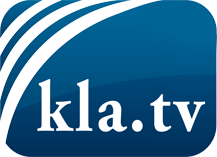 það sem fjölmiðlar ættu ekki að þegja um ...fáheyrt frá fólkinu, für das Volk ...reglulegar fréttir á www.kla.tv/isÞað borgar sig að fylgjast með!Ókeypis áskrift með mánaðarlegu fréttabréfi á netfangið
þitt færðu hér: www.kla.tv/abo-isÁbending öryggisins vegna:Mótraddir eru því miður æ oftar þaggaðar niður eða þær ritskoðaðar. Svo lengi sem flytjum ekki fréttir samkvæmt áhuga og hugmyndafræði kerfispressan getum við sífellt reikna með því að leitað sé eftir tilliástæðum til þess að loka fyrir eða valda Kla.TV skaða.Tengist því í dag óháð internetinu! Smellið hér: www.kla.tv/vernetzung&lang=isLicence:    Creative Commons leyfi sé höfundar getið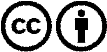 Við útbreiðslu og deilingu skal höfundar getið! Efnið má þó ekki kynna tekið úr því samhengi sem það er í.
Stofnunum reknum af opinberu fé (RÚV, GEZ, ...) er notkun óheimil án leyfis. Brot á þessum skilmálum er hægt að kæra.